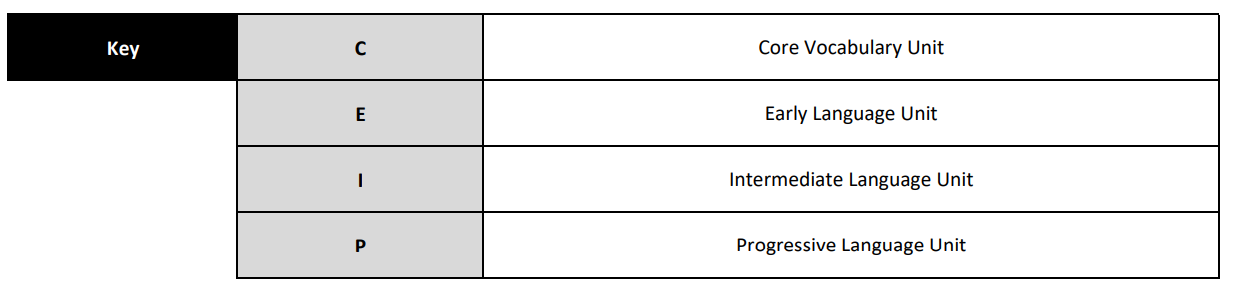 Y3/4Autumn 1Autumn 2FinaleSpring 1Spring 2FinaleSummer 1Summer 2FinaleCycle Aphonics 1 &2(C)I’m learning French (E)Animals (E)French song about animals / displayI can…(E)Fruits(E)Demo/ video of I can…Presenting myself (I)Family (I)Labelled pictures on display/ booklet about our families. Y3/4Autumn 1Autumn 2FinaleSpring 1Spring 2FinaleSummer 1Summer 2FinaleCycle BPhonics 1 & 2 (c)Shapes (E)Musical instruments(E)Song – I am the music man…Vegetables(E)Ancient Britain (E)Timeline of significant events/ people labelledIn class…(I)Do you have a pet?(I)Video conversation about pets. Year 5/6Autumn 1Autumn 2FinaleSpring 1Spring 2FinaleSummer 1Summer 2FinaleCycle APhonics lesson 1 &2 (C)Fruit (E)Vegetables (E)Shop with fruit and vegetables for sale.Weather(I)Family (I)Weather forecastClothes (I)At school (P)Video “at school”Year 5/6Autumn 1Autumn 2FinaleSpring 1Spring 2FinaleSummer 1Summer 2FinaleCycle BPhonics lesson ¾ (C)The date (I)My home (I)Booklet about my homePlanets(P)At the weekend(P)Video of what children like to do at the weekend. Regular verbs or healthy living (P)Me in the World (P)Display about healthy living